ΕΜΠΙΣΤΕΥΤΙΚΗ ΣΥΣΤΑΤΙΚΗ ΕΠΙΣΤΟΛΗΠΡΟΣ ΤΟΝ ΥΠΟΨΗΦΙΟ: Τα σχόλια πάνω σ' αυτό το έντυπο θα χρησιμοποιηθούν στη διαδικασία επιλογής σας. Δεν θα λάβετε γνώση των πληροφοριών του εντύπου αυτού ή άλλων επιστολών που έχουν γραφτεί για σας. Αφού συμπληρωθεί από τον υποψήφιο να δοθεί στον συντάκτη της συστατικής επιστολής.ΕΙΣΑΓΩΓΗ ΣΤΟ Δ.Π.Μ.Σ. ΣΤΑ ΠΛΗΡΟΦΟΡΙΑΚΑ ΣΥΣΤΗΜΑΤΑ ΓΙΑ:   Μεταπτυχιακές Σπουδές	   ΔιδακτορικόΥΠΟΓΡΑΦΗ ΥΠΟΨΗΦΙΟΥ__________________________ ΗΜΕΡΟΜΗΝΙΑ________ΠΡΟΣ ΤΟ ΠΡΟΣΩΠΟ ΠΟΥ ΣΥΣΤΗΝΕΙ ΤΟΝ ΥΠΟΨΗΦΙΟ: Ο υποψήφιος κάνει αίτηση για εισαγωγή στο Διατμηματικό Πρόγραμμα Μεταπτυχιακών Σπουδών στα Πληροφοριακά Συστήματα του Πανεπιστημίου Μακεδονίας και έχει ζητήσει να συμπεριληφθεί η συστατική σας επιστολή στην αξιολόγηση και στη διαδικασία επιλογής. Η βοήθειά σας, απαντώντας στις παρακάτω ερωτήσεις, θα είναι χρήσιμη.1. Πόσο καιρό γνωρίζετε τον υποψήφιο και με ποια ιδιότητα;………………………………………………………………………………………………………………………………………………………………………………………………………………………………………………………………………………………………………………………………………………………………………………………………………………………2. Ποιά χαρακτηριστικά γνωρίσματα του υποψηφίου θεωρείτε ότι είναι τα προσόντα και οι ικανότητές του;………………………………………………………………………………………………………………………………………………………………………………………………………………………………………………………………………………3. Ποιά χαρακτηριστικά γνωρίσματα του υποψηφίου θεωρείτε ότι είναι οι αδυναμίες του;………………………………………………………………………………………………………………………………………………………………………………………………………………………………………………………………………………4. Πόσο προσεκτικά έχει σκεφτεί ο υποψήφιος τις μεταπτυχιακές σπουδές / την εκπόνηση διδακτορικής διατριβής και την μετέπειτα σταδιοδρομία του;………………………………………………………………………………………………………………………………………………………………………………………………………………………………………………………………………………5. Συμπληρώστε οποιαδήποτε πρόσθετα σχόλια, που νομίζετε ότι θα ήταν χρήσιμα για την εκτίμηση των δυνατοτήτων του υποψηφίου να ολοκληρώσει με επιτυχία τις μεταπτυχιακές σπουδές / την εκπόνηση διδακτορικής διατριβής.……………………………………………………………………………………………………………………………………………………………………………………………………………………………………………………………………………… Αξιολογείστε τον υποψήφιο από την άποψη των παρακάτω χαρακτηριστικών / ικανοτήτων  σύμφωνα με την διαβάθμιση που ακολουθεί:Συνιστάτε τον υποψήφιο για Μεταπτυχιακές / Διδακτορικές Σπουδές:  Ανεπιφύλακτα   Με επιφύλαξη    Απλώς συνιστώ Δεν συνιστώΟνοματεπώνυμο: ……………………………………………………………………………………………….Θέση / Τίτλος: …………………………………………………………………………………………………...Πανεπιστήμιο/Επιχείρηση: ……………………………………………………………………………………Διεύθυνση (Οδός, Αριθμός, ΤΚ, Πόλη): ……………………………………………………………………..Τηλέφωνο: ………………………………………………………………………………………………………..Email: ………………………………………………………………………………………………………………Υπογραφή ________________________________        Ημερομηνία_____________Ευχαριστούμε για το χρόνο που διαθέσατε για να συμπληρώσετε αυτή τη συστατική επιστολή.  Αν υπάρχει σφραγίδα θα ήταν καλύτερα να σφραγίσετε αυτή την επιστολή.  Αλλιώς εσωκλείστε την κάρτα σας. 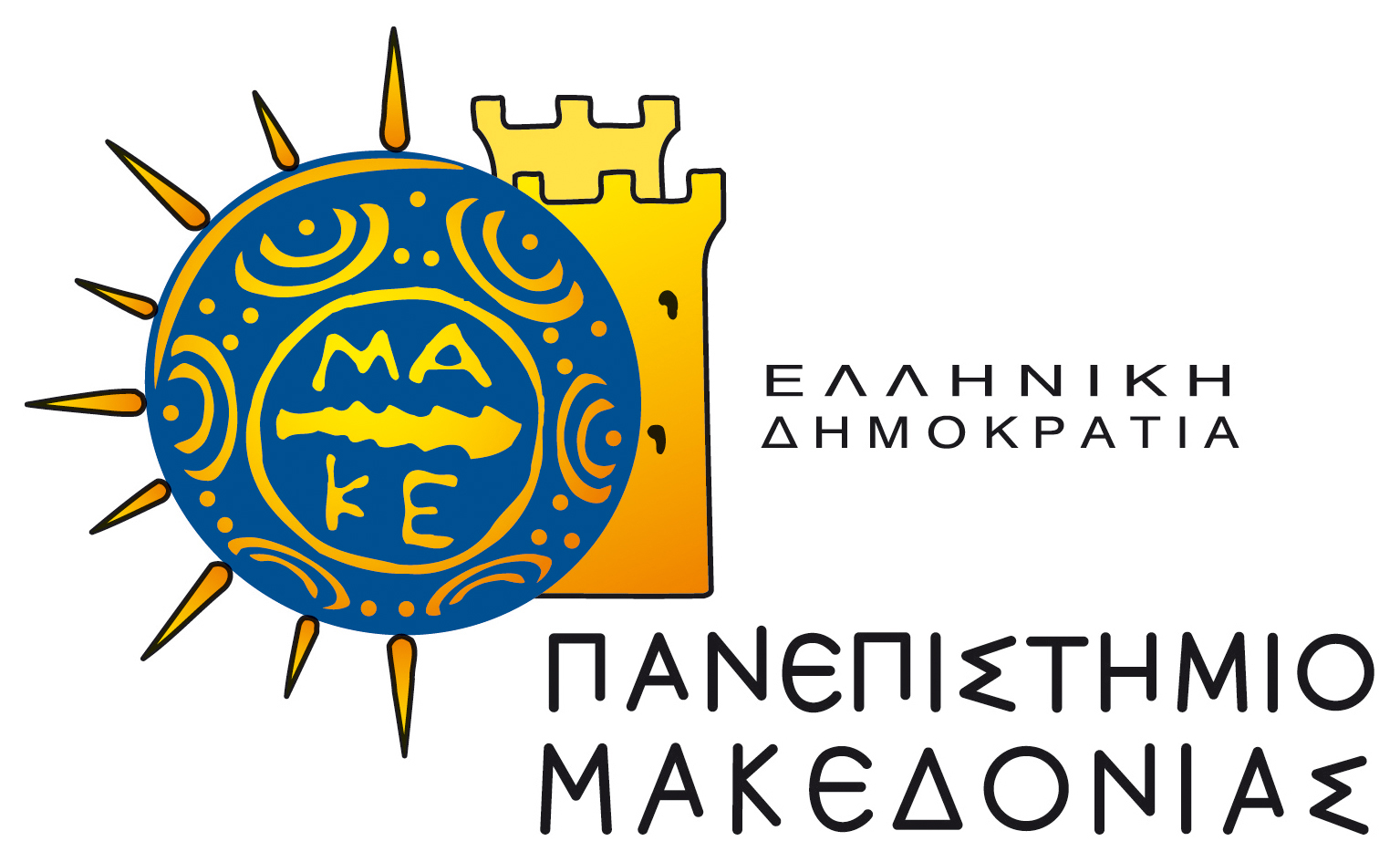 ΔΙΑΤΜΗΜΑΤΙΚΟ ΠΡΟΓΡΑΜΜΑ ΜΕΤΑΠΤΥΧΙΑΚΩΝ ΣΠΟΥΔΩΝ ΣΤΑ ΠΛΗΡΟΦΟΡΙΑΚΑ ΣΥΣΤΗΜΑΤΑ (MIS)Εγνατίας 156, ΤΚ 546 36, Θεσσαλονίκη.Τηλ: 2310-891514, Email: misgrad@uom.edu.grΕπώνυμο:Όνομα:ΔιεύθυνσηΙκανότητες/ ΧαρακτηριστικάΕξαιρετικόςΠολύ ΚαλόςΚαλόςΜέτριοςΑνεπαρκήςΆγνωστοΔημιουργικότητα – ΦαντασίαΑίσθηση ΥπευθυνότηταςΣυνολική εκτίμηση της καταλληλότητας του υποψηφίου για μεταπτ. σπουδέςΑυτοπεποίθησηΙκανότητα να συνεργάζεται με άλλουςΙκανότητα να εργάζεται ανεξάρτηταΙκανότητα γραπτού λόγουΙκανότητα προφορικού λόγουΠνευματική ικανότηταΟργανωτική ικανότηταΕπαγγελματική ικανότηταΣυμπεριφορά προς τρίτουςΠροθυμία αναλήψεως πρωτοβουλιώνΕργατικότητα